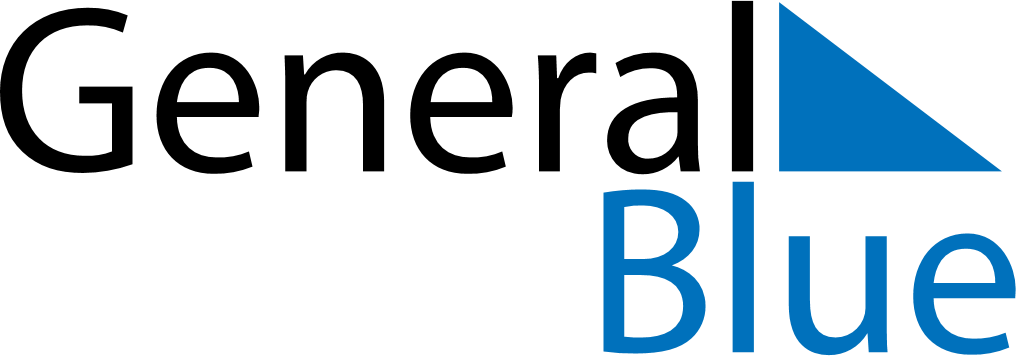 2027 - Q2South Korea 2027 - Q2South Korea 2027 - Q2South Korea 2027 - Q2South Korea 2027 - Q2South Korea 2027 - Q2South Korea AprilSUNMONTUEWEDTHUFRISATApril123April45678910April11121314151617April18192021222324April252627282930AprilMaySUNMONTUEWEDTHUFRISATMay1May2345678May9101112131415May16171819202122May23242526272829May3031JuneSUNMONTUEWEDTHUFRISATJune12345June6789101112June13141516171819June20212223242526June27282930JuneMay 5: Children’s DayMay 13: Buddha’s BirthdayJun 6: Memorial Day